ПРОТОКОЛ  №231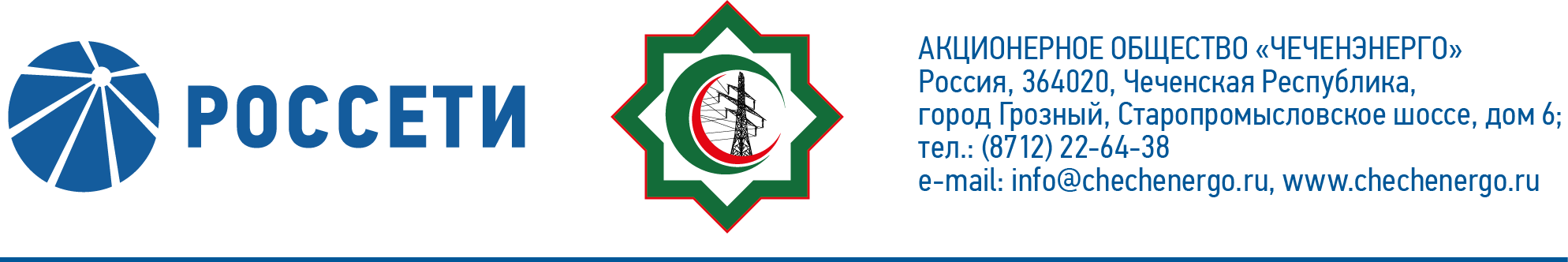 заседания Совета директоров АО «Чеченэнерго»Дата проведения: 23 марта 2021 года.Форма проведения: опросным путем (заочное голосование).Дата и время подведения итогов голосования: 23.03.2021 23:00.Дата составления протокола: 24 марта 2021 года.Всего членов Совета директоров Общества – 6 человек.В голосовании приняли участие (получены опросные листы):  Докуев Русланбек Саид-Эбиевич Подлуцкий Сергей Васильевич Пудовкин Александр НиколаевичРожков Василий ВладимировичШаптукаев Рустам РуслановичАмалиев Магомед ТюршиевичКворум имеется.ПОВЕСТКА ДНЯ:О реализации Антикоррупционной политики в АО «Чеченэнерго» за 2020 год.Об утверждении Регламента размещения временно свободных денежных средств АО «Чеченэнерго» в новой редакции.Итоги голосования и решения, принятые по вопросам повестки дня:Вопрос № 1: О реализации Антикоррупционной политики в                                   АО «Чеченэнерго» за 2020 год.Решение:Принять к сведению отчет Единоличного исполнительного органа Общества о реализации Антикоррупционной политики в АО «Чеченэнерго» за 2020 год согласно приложению № 1 к настоящему решению Совета директоров Общества.Голосовали «ЗА»: Докуев Р.С.-Э., Подлуцкий С.В., Пудовкин А.Н.,        Рожков В.В., Шаптукаев Р.Р., Амалиев М.Т.«ПРОТИВ»:  нет  «ВОЗДЕРЖАЛСЯ»: нетРешение принято единогласно.Вопрос № 2: Об утверждении Регламента размещения временно свободных денежных средств АО «Чеченэнерго» в новой редакции.Решение:Утвердить Регламент размещения временно свободных денежных средств АО «Чеченэнерго» в новой редакции согласно приложению № 2  к настоящему решению Совета директоров Общества.Признать утратившим силу Регламент размещения временно свободных денежных средств АО «Чеченэнерго», утвержденный решением Совета директоров Общества от 21.10.2019 (протокол от 22.10.2019 № 185).Признать утратившим силу перечень кредитных организаций и установленные лимиты размещения временно свободных денежных средств для АО «Чеченэнерго», утвержденный Советом директоров Общества от 21.10.2019 (протокол от 22.10.2019 № 185).Голосовали «ЗА»: Докуев Р.С.-Э., Подлуцкий С.В., Пудовкин А.Н.,        Рожков В.В., Шаптукаев Р.Р., Амалиев М.Т.«ПРОТИВ»:  нет  «ВОЗДЕРЖАЛСЯ»: нетРешение принято единогласно.Председатель Совета директоров         				        Р.С.-Э. ДокуевКорпоративный секретарь						         Т.М. Гасюкова  Приложение № 1 -Приложение № 2 -  Приложение № 3 -отчет Единоличного исполнительного органа Общества о реализации Антикоррупционной политики в                        АО «Чеченэнерго» за 2020 год;Регламент размещения временно свободных денежных средств АО «Чеченэнерго» в новой редакции;опросные листы членов Совета директоров, принявших участие в заседании.